Открытое занятиефакультатив «Все цвета, кроме чёрного»2 «Г» классТема: «Урок добра»Учитель: Плаксина Т.А.                Цели:  дать учащимся представление о том, что такое настроение и от чего оно зависит, учить различать добро и зло.                 Задачи: Развивать у учащихся навыки оценивания своего настроения, научить понимать причины плохого и хорошего настроения, показать элементарные приёмы снятия напряжения, регулирования настроения, показать, как важна доброта.      Оборудование:         У учителя: мягкая игрушка, мешочек, воздушные шарики (по количеству учащихся).         У учащихся: (на каждом столе) капля-радуга, 1 альбомный лист для раскрашивания, цветные карандаши, тетради по «Всем цветам», клей карандашный, лист для наклеивания пословиц, конверт №1 и №2 с заданиями, маленькие капельки.Оформление доски: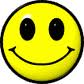 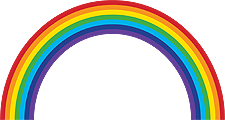 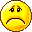 Этапы урокаДействияучащихсяМузыкаСлайдыВход учащихся в класс и распределение за 3 стола по жеребьёвке (срывают с «Дерева цветов» бумажные лепестки и занимают места соответственно цвету лепестка).Сообщение темы:- Сегодня поговорим о настроении, о добре.      3. Просмотр пейзажа «Дождь» с               сопровождением грустной музыки.           - Какое настроение у вас после просмотра пейзажа и прослушивания музыки?           + Грустное, т.к. скучный пейзаж и печальная музыка.       4. Проверка домашнего задания в тетрадях на печатной основе «Все цвета, кроме чёрного», с.25.       - Какое настроение у вас преобладало в течении этой недели?       - Почему было плохое настроение?       - Почему ещё бывает плохое настроение?       + Кто-то испортит или сам что-то сделаешь .     5. Беседа.        - Что чувствует сердитый человек?        + Злость, обиду, гнев.        - Что ему хочется сделать?         + Отомстить, обидеть другого, …        Нужно ли исправлять плохое настроение? Почему?         + Чтобы не обидеть кого-то ещё и не испортить настроение другим.     6. Обыгрывание ситуации.         - Послушайте историю. Юра пришёл в детский сад с утра рассерженный, т.к. мама не купила ему игрушку. Увидев, как Коля и Миша строят игрушечный гараж, он подошёл и сказал: «Мне не нравится ваш гараж, не так надо строить!» - и ногой разрушил постройку.         - Что чувствовал Юра, когда пришёл в детский сад утром?          - Что он сделал, когда увидел играющих ребят?         - Что чувствовали мальчики. Когда Юра разрушил их постройку?          - Как поступят мальчики?          + Дадут сдачи, заплачут, …           7. Пантомима.            - Откройте конверт №1, прочитайте задание и подготовьтесь его выполнить.( В конвертах №1 задания для каждой команды:1)изобразить грустных мышат,2)изобразить весёлых мышат,3)изобразить злых мышат.)          - Посмотрим, как вы это сделаете. ( Дети по очереди выполняют задание)           8. Способы снятия негатива.          - Как можно улучшить настроение?          + «выпустить пар» - потопать ногами,          + рассмешить себя, глядя в зеркало,          + послушать спокойную или весёлую музыку,          + сказать человеку добрые слова, поддержать его, подбодрить.          - А какие бы слова вы сказали человеку, чтобы улучшить его настроение? Напишите их на своих капельках.          + ещё можно поделиться обидой с мамой, братом, папой – с человеком, который вас поймёт и подержит. А если не с кем, то можно с любимой игрушкой. Давайте мы сейчас это и сделаем. (Пускаем по кругу мягкую игрушку и «жалуемся» ей, начинает учитель: «Я сегодня ехала в маршрутном такси и увидела плачущего мальчика. Мне стало его жалко, и настроение у меня поэтому стало грустное.)           - А ещё можно избавиться от плохого настроения с помощью «волшебного мешочка». Вспомните свои обиды, мысленно соберите их в кулак и сложите в этот  мешочек. (Учитель подходит с мешочком к каждому ученику). Теперь я завязываю этот мешочек с вашими обидами, а вы вздохните с облегчением…стало настроение лучше?            9. Игра «Злючка».- Встали в круг, на середину выходит водящий. Все говорим слова: «Жила-была маленькая девочка (или мальчик).Маленькая девочка сердита была.»Водящий изображает с помощью мимики злое настроение, а все повторяют эти движения.         Теперь выходит другой водящий. Все говорят другие слова:«Жил-был маленький мальчик.Маленький мальчик весёлый был».Водящий изображает весёлого человека. А все за ним повторяют.            - Какой человек выглядит лучше: злой или весёлый?           10.-  Посмотрите на наш дождь…он изменился. Почему вдруг стало так светло, ясно?             + Появилось солнышко.           11. Пословицы о добре.            - Солнышко – это всегда добро, тепло, ласка.Закройте глаза и подставьте лицо тёплым лучам солнышка. Как настроение?            А сейчас возьмите конверт №2. Там записаны 3 пословицы, но они перемешались. Ваша задача правильно их составить и наклеить на специальный лист.            - Прочитайте получившиеся пословицы о добре.           12. – От ваших добрых слов и хорошего настроения действительно вышло солнышко. А что ещё обычно появляется во время дождя и солнца?            + Радуга!            -  И какой тогда дождь?            + Не хмурый. А весёлый, цветной, капельки радужно переливаются.             - Возьмите свои капельки и прикрепите к нашей радуге на доске, которую вы сами рисовали.             - У нас получился ДОЖДЬ ДОБРА!            13. Изображение весёлой музыки в цвете.            - Послушайте эту музыку, подумайте, какие цвета вам хотелось бы взять для её изображения (нежные, яркие, красивые), а затем изобразите музыку в цвете на альбомном листе.            - Выйдите по 1 представителю от стола и покажите получившиеся изображения.             14. Стихи.            - А сейчас послушайте  стихи про двух волшебников и определите, какой из них добрый, а какой злой.            - Какой волшебник был добрый, а какой злой?            + Первый добрый, а второй злой. (объясняют, почему )            15. Итог.           - Вам какими хочется быть: добрыми или злыми?            - А каких добрых героев из мультфильмов вы знаете?            + Крокодил Гена,…,кот Леопольд.            - Давайте споём песню Кота Леопольда«Если добрый ты"           16. – У меня для вас есть подарок. Сейчас я подарю вам волшебные шарики (раздаю воздушные шарики). Когда у вас накопится много обид, огорчений , неприятностей, и вы никак не можете сами справиться с ними, мысленно соберите все свои обиды и надуйте ими шарик, крепко завяжите и отпустите в небо. Посмотрите, как улетает ваше плохое настроение.          А ещё я вас попрошу поделиться своими секретами улучшения настроения со взрослыми дома. У них тоже бывает плохое настроение, но они не всегда знают, как его улучшить, а мы с вами знаем, как важно его исправлять.          17. Подарок гостям.          - Давайте нашим гостям подарим по капельке добра.          18. – А теперь возьмите те листочки с дерева цветов, которые помогли вам найти своё место, и прикрепите их к тому смайлику, какое у вас сейчас настроение.ПантомимаПишут добрые слова на капелькахТренинг «Поделись с игрушкой своей обидой»Тренинг «Сложи обиду в волшебный мешочек»Физкульт-минутка игра «Злючка»Составляют и наклеивают пословицы.Прикреп-ляют ка-пелькик радугеИзобража-ют музыкув цвете.Поют песнюДарят «ка-пельки»гостямПрикреп-ляют лис-точкиЛ.Бетховен«Сурок»Р.Шуман.«Весёлыйкрестьянинвозвраща-ется с ра-боты»Песня «Если добрыйты»№1Анимация «Дождь в лесу»№2 Анимация «ДождьПриСолнце»№3Солнышко№4Радуга№5Весёлый пейзаж